Writing the 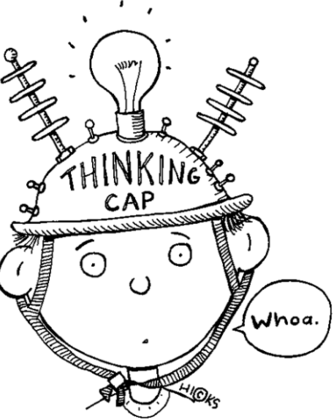 Thesis StatementStep One:  Choose your topic.Step Two:  State your stance.  What is your opinion?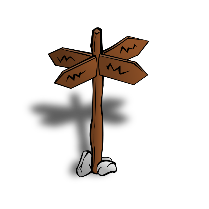 Step Three: Give your rationale for your stance.____________________________________________________________________________________________________________________________________________________________________________________________________________________________________Step Four:  Qualify your stance.Step Five:  COMBINE the topic, rationale, and qualification (more room on back if needed).Step Six:  CHECK your statement.  Is your statement…  Specific?		  Debatable?  Unified?		  Relevant?Writing the Thesis StatementStep One:  Choose your topic.Step Two:  State your stance.  What is your opinion?Step Three: Give your rationale for your stance.____________________________________________________________________________________________________________________________________________________________________________________________________________________________________Step Four:  Qualify your stance.Step Five:  COMBINE the topic, rationale, and qualification (more room on back if needed).Step Six:  CHECK your statement.  Is your statement…  Specific?		  Debatable?  Unified?		  Relevant?